Tuesday 14th Rushall Start Farmers Boy Pub Barns Lane / Kings Rd WS4 1HH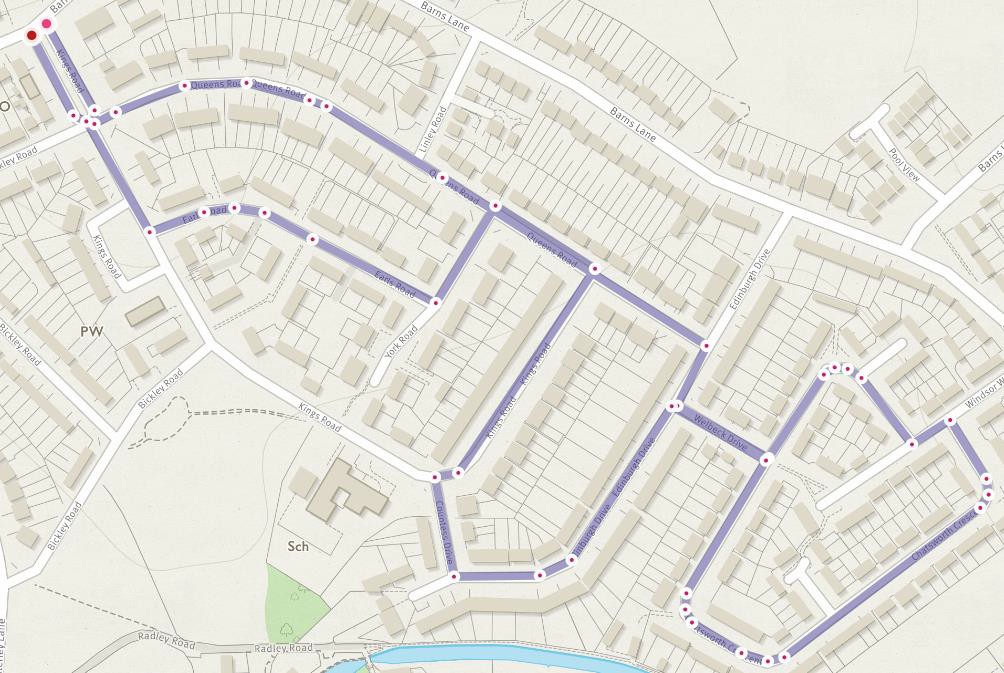 